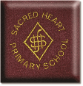 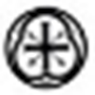 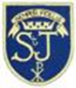 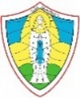 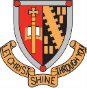 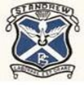 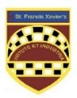 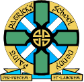 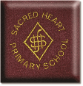 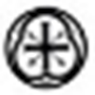 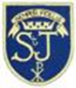 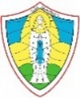 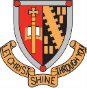 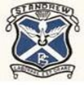 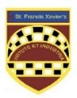 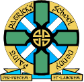 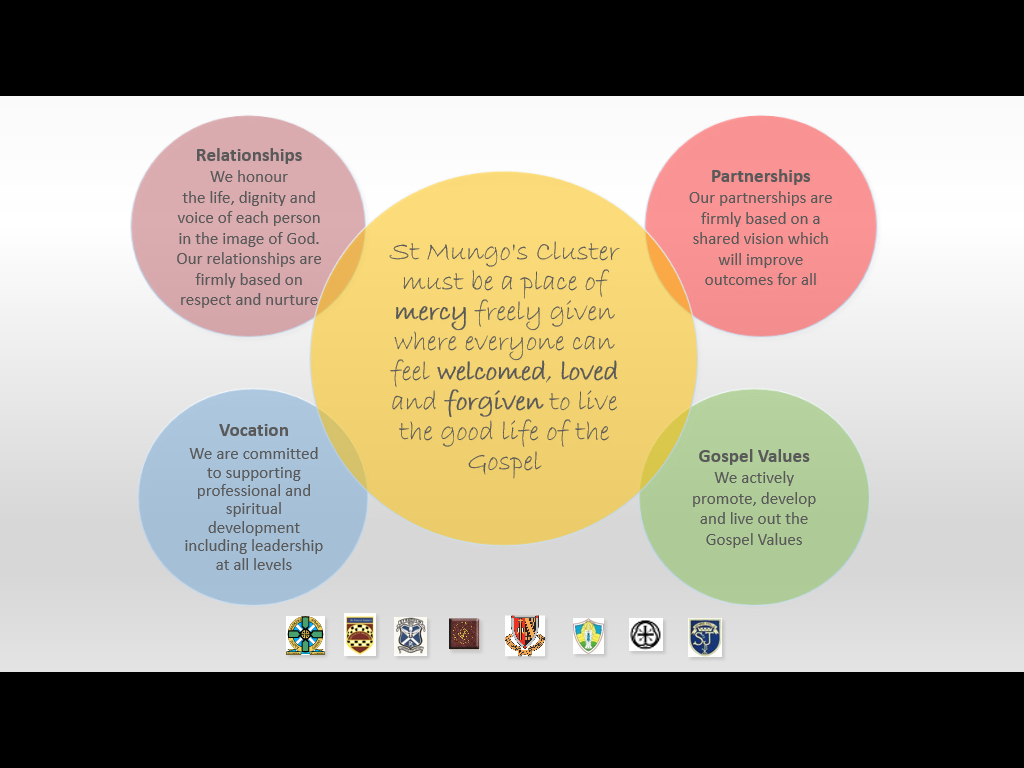 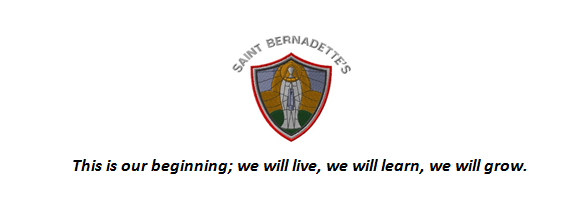 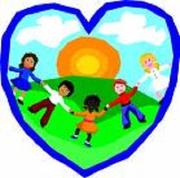 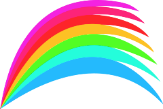 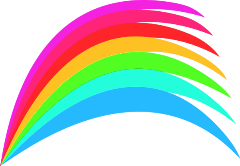 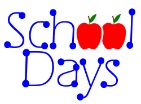 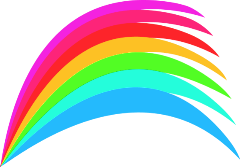 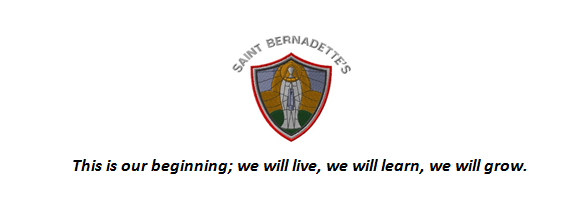 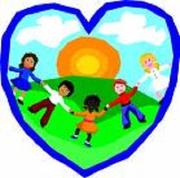 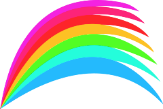 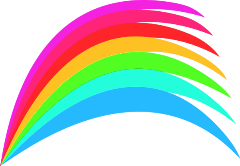 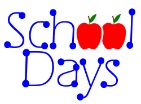 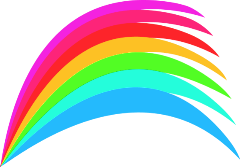 SELF EVALUATION  We understand that self-evaluation is an integral aspect of our approach to continuous improvement We engage regularly in effective quality improvement and moderation activities and have agreed standards and expectations.Our self-evaluation focuses on key aspects of learners’ successes and achievements.We regularly review and analyse a wide range of data, supporting us to make informed decisions about future improvements. We use HGIOS 4, National Improvement Framework and Developing in Faith as our toolkit for self-evaluation & continuous improvementSELF EVALUATION  We understand that self-evaluation is an integral aspect of our approach to continuous improvement We engage regularly in effective quality improvement and moderation activities and have agreed standards and expectations.Our self-evaluation focuses on key aspects of learners’ successes and achievements.We regularly review and analyse a wide range of data, supporting us to make informed decisions about future improvements. We use HGIOS 4, National Improvement Framework and Developing in Faith as our toolkit for self-evaluation & continuous improvementSELF EVALUATION  We understand that self-evaluation is an integral aspect of our approach to continuous improvement We engage regularly in effective quality improvement and moderation activities and have agreed standards and expectations.Our self-evaluation focuses on key aspects of learners’ successes and achievements.We regularly review and analyse a wide range of data, supporting us to make informed decisions about future improvements. We use HGIOS 4, National Improvement Framework and Developing in Faith as our toolkit for self-evaluation & continuous improvementSELF EVALUATION  We understand that self-evaluation is an integral aspect of our approach to continuous improvement We engage regularly in effective quality improvement and moderation activities and have agreed standards and expectations.Our self-evaluation focuses on key aspects of learners’ successes and achievements.We regularly review and analyse a wide range of data, supporting us to make informed decisions about future improvements. We use HGIOS 4, National Improvement Framework and Developing in Faith as our toolkit for self-evaluation & continuous improvementSELF EVALUATION  We understand that self-evaluation is an integral aspect of our approach to continuous improvement We engage regularly in effective quality improvement and moderation activities and have agreed standards and expectations.Our self-evaluation focuses on key aspects of learners’ successes and achievements.We regularly review and analyse a wide range of data, supporting us to make informed decisions about future improvements. We use HGIOS 4, National Improvement Framework and Developing in Faith as our toolkit for self-evaluation & continuous improvementSELF EVALUATION  We understand that self-evaluation is an integral aspect of our approach to continuous improvement We engage regularly in effective quality improvement and moderation activities and have agreed standards and expectations.Our self-evaluation focuses on key aspects of learners’ successes and achievements.We regularly review and analyse a wide range of data, supporting us to make informed decisions about future improvements. We use HGIOS 4, National Improvement Framework and Developing in Faith as our toolkit for self-evaluation & continuous improvementSELF EVALUATION  We understand that self-evaluation is an integral aspect of our approach to continuous improvement We engage regularly in effective quality improvement and moderation activities and have agreed standards and expectations.Our self-evaluation focuses on key aspects of learners’ successes and achievements.We regularly review and analyse a wide range of data, supporting us to make informed decisions about future improvements. We use HGIOS 4, National Improvement Framework and Developing in Faith as our toolkit for self-evaluation & continuous improvementSELF EVALUATION  We understand that self-evaluation is an integral aspect of our approach to continuous improvement We engage regularly in effective quality improvement and moderation activities and have agreed standards and expectations.Our self-evaluation focuses on key aspects of learners’ successes and achievements.We regularly review and analyse a wide range of data, supporting us to make informed decisions about future improvements. We use HGIOS 4, National Improvement Framework and Developing in Faith as our toolkit for self-evaluation & continuous improvementSELF EVALUATION  We understand that self-evaluation is an integral aspect of our approach to continuous improvement We engage regularly in effective quality improvement and moderation activities and have agreed standards and expectations.Our self-evaluation focuses on key aspects of learners’ successes and achievements.We regularly review and analyse a wide range of data, supporting us to make informed decisions about future improvements. We use HGIOS 4, National Improvement Framework and Developing in Faith as our toolkit for self-evaluation & continuous improvementCURRICULUMCURRICULUMCURRICULUMATTTAINMENT/ACHIEVEMENTATTTAINMENT/ACHIEVEMENTATTTAINMENT/ACHIEVEMENTPEDAGOGYPEDAGOGYPEDAGOGYHGIOS42.2 CURRICULUM2.7 PARTNERSHIPS3.1 ENSURING WELL-BEING, EQUALITY & INCLUSIONNIFDEVELOPING IN FAITHSERVING THE COMMON GOODHGIOS 42.4 PERSONAL SUPPORT2.3 ASSESSMENT3.2 ATTAINMENT2.6 TRANSITIONSNIFASSESSMENT OF CHILDREN’S PROGRESS;PERFORMANCE INFORMATION;SCHOOLIMPROVEMENTDEVELOPING IN FAITHHGIOS 41.2 LEADERSHIP OF LEARNINGNIFTEACHER PROFESSIONALISMDEVELOPING IN FAITHDEVELOPING AS A COMMUNITY OF FAITH & LEARNINGWe commit to communicate Catholic social teaching and thereby to promote social justice and opportunity for all We plan a coherent and progressive approach to sustainability within the BGEWe offer all stakeholders a coherent and progressive curriculum within the 4 contextsWe enhance our children’s learning experiences by adopting a creative and innovative approach to curriculum design.All staff and partners provide very good opportunities to develop children and young people’s skills for learning, life and work in motivating contexts for learning.There is a clear focus on developing skills of literacy, numeracy, health and wellbeing across learningWe plan flexible learning pathways which lead to raising attainment through meeting the needs and aspirations of all our learnersWe commit to communicate Catholic social teaching and thereby to promote social justice and opportunity for all We plan a coherent and progressive approach to sustainability within the BGEWe offer all stakeholders a coherent and progressive curriculum within the 4 contextsWe enhance our children’s learning experiences by adopting a creative and innovative approach to curriculum design.All staff and partners provide very good opportunities to develop children and young people’s skills for learning, life and work in motivating contexts for learning.There is a clear focus on developing skills of literacy, numeracy, health and wellbeing across learningWe plan flexible learning pathways which lead to raising attainment through meeting the needs and aspirations of all our learnersWe commit to communicate Catholic social teaching and thereby to promote social justice and opportunity for all We plan a coherent and progressive approach to sustainability within the BGEWe offer all stakeholders a coherent and progressive curriculum within the 4 contextsWe enhance our children’s learning experiences by adopting a creative and innovative approach to curriculum design.All staff and partners provide very good opportunities to develop children and young people’s skills for learning, life and work in motivating contexts for learning.There is a clear focus on developing skills of literacy, numeracy, health and wellbeing across learningWe plan flexible learning pathways which lead to raising attainment through meeting the needs and aspirations of all our learnersAll children and young people are benefitting from high quality universal support We use a variety of assessment approaches to allow learners to demonstrate their knowledge and understanding, skills, attributes and capabilities in different contexts across the curriculum.As a result of our manageable processes to monitor and evaluate learners’ progress we have clear information on their attainment across all curricular areasAcross all curriculum areas we raise attainment continuously over time and/or maintain consistently high standards of attainmentOur targeted support builds on robust, embedded universal support.Our cluster works with key partners to remove barriers to learning and provide an inclusive learning environment, focussing on closing the attainment gap for all.We have a comprehensive, well-planned programme of transition arrangements in place. All our learners consistently move into sustained positive destinations.We recognise and celebrate the wider achievements of all.Every child has the same opportunity to succeed, with a particular focus on closing the attainment gap for all learnersAll children and young people are benefitting from high quality universal support We use a variety of assessment approaches to allow learners to demonstrate their knowledge and understanding, skills, attributes and capabilities in different contexts across the curriculum.As a result of our manageable processes to monitor and evaluate learners’ progress we have clear information on their attainment across all curricular areasAcross all curriculum areas we raise attainment continuously over time and/or maintain consistently high standards of attainmentOur targeted support builds on robust, embedded universal support.Our cluster works with key partners to remove barriers to learning and provide an inclusive learning environment, focussing on closing the attainment gap for all.We have a comprehensive, well-planned programme of transition arrangements in place. All our learners consistently move into sustained positive destinations.We recognise and celebrate the wider achievements of all.Every child has the same opportunity to succeed, with a particular focus on closing the attainment gap for all learnersAll children and young people are benefitting from high quality universal support We use a variety of assessment approaches to allow learners to demonstrate their knowledge and understanding, skills, attributes and capabilities in different contexts across the curriculum.As a result of our manageable processes to monitor and evaluate learners’ progress we have clear information on their attainment across all curricular areasAcross all curriculum areas we raise attainment continuously over time and/or maintain consistently high standards of attainmentOur targeted support builds on robust, embedded universal support.Our cluster works with key partners to remove barriers to learning and provide an inclusive learning environment, focussing on closing the attainment gap for all.We have a comprehensive, well-planned programme of transition arrangements in place. All our learners consistently move into sustained positive destinations.We recognise and celebrate the wider achievements of all.Every child has the same opportunity to succeed, with a particular focus on closing the attainment gap for all learnersChildren and young people are engaged in high quality learning and teaching opportunities using a wide range of learning environments and creative teaching approaches All staff routinely engage in career-long professional and spiritual development to promote enquiring and coherent approaches which build and improve our practice  Across our cluster, an ethos of professional engagement and collegiate working is evident. Staff engage in Collaborative Action Research when appropriate in order to impact on their professional learning. Children and young people are engaged in high quality learning and teaching opportunities using a wide range of learning environments and creative teaching approaches All staff routinely engage in career-long professional and spiritual development to promote enquiring and coherent approaches which build and improve our practice  Across our cluster, an ethos of professional engagement and collegiate working is evident. Staff engage in Collaborative Action Research when appropriate in order to impact on their professional learning. Children and young people are engaged in high quality learning and teaching opportunities using a wide range of learning environments and creative teaching approaches All staff routinely engage in career-long professional and spiritual development to promote enquiring and coherent approaches which build and improve our practice  Across our cluster, an ethos of professional engagement and collegiate working is evident. Staff engage in Collaborative Action Research when appropriate in order to impact on their professional learning. Performance InformationSt Mungo’s Cluster  PrioritiesSchool LeadershipHGIOS?4: 1.1,2.3,3.2Overarching strategic outcomes for 2019/20HGIOS?4 : 1.1, 1.2,1.3,1.4,1.5IfE 12: Research and evaluation to monitor impactIfE 2: Social and Emotional WellbeingIfE 3: Promoting healthy lifestylesIfE 9:Engaging beyond the schoolIfEDevelop a shared understanding of wellbeing, equality and inclusion leading to positive impact on relationships and wellbeing of all Develop a shared knowledge and understanding of emotional literacy across the school communityTargeted pupils will show an increase in self-regulation and emotional literacySchool Improvement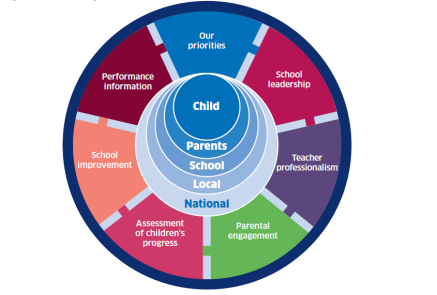 PEF InterventionTeacher ProfessionalismHGIOS?4:1.1,1.2,1.3,2.2,2.3,2.4,2.5,3.2,3.3PEF InterventionHGIOS?4: 1.1,1.2,2.1,2.4,2.7,3.1.3.2,3.3IfE 1: Early intervention and preventionIfE 4: Targeted approaches to literacy andnumeracyPEF InterventionIfE 5: Promoting a high quality learningexperienceIfE 11: Professional learning and leadership100% of pupils will show an increase by at least 10% in attainment within writingAssessment is for Learning-   Feedback – will be used effectively to improve learning and teaching within writingTargeted approach to raising attainment in reading literacy through Fresh Start programme and NessyThere will be an increase of 10% in the number of children achieving first level at the end of P4 PEF InterventionFurther develop play based approaches within P2 to provide learners with the opportunity to engage in high quality rich learning experiences within literacy and numeracy to support curiosity, inquiry and creativity, leading to improved attainment.Learners will have opportunities to engage in high quality STEM experiences across and through the curriculum.Develop STEM in the outdoors in partnership with Under The Trees, working towards achieving the John Muir award from P4-P7 Assessment of children’s progressCurriculum RationaleParental engagementHGIOS?4: 2.3,2.4,3.2,3.3Curriculum RationaleHGIOS?4: 2.1,2.2,2.3,2.4,2.5,2.6,2.7IfE 6: Differentiated SupportIfE 7: Using evidence and dataIfE 8: Employability skills and developmentIfE 10: Partnership workingDevelop a bank of moderated and quality assured literacy and numeracy holistic assessments for each levelContinue to engage in school and cluster moderation eventsTargeted support with Under the Trees for identified P6/7 pupils to build resilience, perseverance and build positive relationshipsDevelop STEM partnerships across sectors  Improvement Priority: Writing What data / evidence informs this priority?Outcomes (Detail targets % etc. 17/18, 18/19, 19/20)Interventions( Interventions supported by PEF should be in Bold)Expected ImpactMeasures (What on-going information will demonstrate progress? (Qualitative, Quantitative - short / medium / long term data)Actual ImpactTeacher judgement indicates that an average of only 73% of pupils are ahead or on track for writing attainment.SNSAStaff indicate writing is an area of the curriculum where they require further professional development.Performance data of P1, P4 and P7 teacher judgement gathered in 17/18 is below both the neighbourhood group and local authority.Pupil survey June 2019 shows that -  51% of pupils enjoy writing lessons 66% feel they are making good progress in writing 37% know their next steps and how to improve their writing By May 2020, 85% of learners will be on track in writing attainment.CLPL for all staff in Talk 4 Writing approach to fictional writingConsultancy support through Talk 4 Writing:• Planning and review• Leadership development• Developing whole schoolsystems• Talk for Writing planningworkshops – fictional writing• In class support and coaching• 1 to 1 staff surgery sessions Implement and resource Further develop our understanding of quality feedback through professional learning opportunitiesThe 5 critical questions (Lynn Sharrat) will become the focus for quality assurance procedures during writing:What are you learning?How are you doing?How do you know?How can you improve?Where do you go for help?100% of staff will report:An increase in confidence to teach writing.An increase in knowledge of effective writing pedagogy.Clearly identified action points for development bespoke to our schoolClear, progressive framework for writing across the schoolIncreased pupil engagement during writing lessonsIncreased pupil writing attainment100% of staff demonstrate quality feedback that impacts on the teaching and learning of writingAt least 75% of pupils will be able to report on their progress in writing and identify their next stepsAt least 80% of pupils will be able to report that they feel they are making good progress within writing Outcome MeasureTeacher judgementAssessment dataSNSA Performance data within neighbourhood and authorityProcess MeasuresStaff audit on competency and skill within the teaching of writing – pre and post;Termly tracking meetingsTalk 4 Writing baseline auditEvidence from Talk 4 Writing initial consultationreview of the impact of Fiction input, leadership Support and teachersupport (Talk 4 Writing)Assessment and moderation of writingLeuven scale of engagement Learning walksClass observationsJotter moderationPupil focus groupsPupil survey – taken at 4 points throughout the session Balance Measure:Writing across the curriculumImprovement Priority: Wellbeing for All What data / evidence informs this priority?Outcomes (Detail targets % etc. 17/18, 18/19, 19/20)Interventions( Interventions supported by PEF should be in Bold)Expected ImpactMeasures (What on-going information will demonstrate progress? (Qualitative, Quantitative - short / medium / long term data)Actual ImpactPupil SHANARRI questionnaires issued in March, indicate that on average 64% of pupils feel safe in school; 65% consider themselves to be healthy; 78% feel they are achieving; 65% feel nurtured; 72% consider themselves as active; 70% feel respected; 71% feel responsible and 73% feel included.Record of incidents requiring adult intervention highlights the need to target individual pupils to develop strategies to self-regulate their emotions.  Develop as a community of faith and learning, serving the common good through communicating Catholic social teaching to promote social justice opportunity for all, enabling young people to develop their understanding of Gospel values and of how to apply them to life 100% of targeted pupils will show an increase in self-regulation and emotional literacy by May 2020.Staff professional learning in Emotion Works  Emotion Works will be used universally to increase emotional literacy Emotion Works framework will be used to assist targeted pupils to increase self-regulation strategies Progressive framework of universal approaches within the H&WB curriculum, e.g, This Is Our Faith, God’s Loving Plan, Ice Pack, Equality and Inclusion SCES framework, SHANARRI Indicators, positive relationships policies  Implement a consistent approach to the tracking of wellbeing All schools to participate in Compassionate and Caring Community programmeWork with the school community to promote a positive playground leading to greater feelings of safety, inclusion and wellbeing.Targeted support with Under the Trees Forest School weekly sessions for identified P6/7 pupils to build resilience, perseverance and build positive relationships100 % of staff report a secure knowledge and understanding of Emotion works Framework 100% of targeted pupils show an increase in emotional literacy 100% of targeted pupils show an increase in self-regulation  All staff, parents and pupils have a shared understanding to support wellbeing equality and inclusion leading to a positive impact on the relationships and well-being of all All cluster schools use a consistent and shared approach to tracking wellbeing, identifying staged intervention for wellbeing and signposting  appropriate support An inclusive ethos which aims to honour the life, dignity and voice of each person, made in the image of God Targeted pupils will demonstrate increased resilience and perseverance both within the Under the Trees Forest School sessions and across the curriculumOutcome MeasureNumber of incidents where adult intervention to self-regulate is required Progress MeasureUniversal: Pre and post staff questionnaire Planning and Tracking meetings Gather data regarding: The number of incidents SfLA deal with in the playgroundReported incidents to teachers from pupils following interval and lunchPupils feelings towards lunch – positive or negativeTargeted: Restorative discussions recorded using the Emotion Works framework Data captured within tracking of wellbeing will inform next steps for individual schools Leuven scale of engagement for targeted Under the Trees Forest School pupilsTargeted Under the Trees Forest School pupils will self-scale resilience and perseverance using the Challenge-O-Meter following weekly sessionsBalance MeasureIncreased engagement across the curriculum Improvement Priority : STEM What data / evidence informs this priority?Outcomes (Detail targets % etc. 17/18, 18/19, 19/20)Interventions( Interventions supported by PEF should be in Bold)Expected ImpactMeasures (What on-going information will demonstrate progress? (Qualitative, Quantitative - short / medium / long term data)Actual ImpactHT knowledge and observations have highlighted the lack of consistency in the teaching and learning of STEM subjects. Only 20-30%  STEM is a Falkirk Council priority for improvement. Broad General Education and Senior Phase lack progression and consistency in approaches There is a lack of consistency in use of the Science Box resource in the Primary Schools. 100% of learners will have opportunities to engage in high quality STEM experiences across and through the curriculum. Professional Learning All Primary School Teachers will undertake self-evaluation using the Education Scotland Toolkit as a baseline. Staff will engage in CLPL at local Authority  and Cluster level Partnerships Collaboration across the sector with Science, Technology, Engineering and Mathematics in St Mungo’s involving team teaching and STEM Ambassadors Collaboration with Education Scotland and DYW Forth Valley and RIC STEM leads to engage partnerships Learning through STEM All IDL for this session will be STEM based covering the five main Science themes: Biodiveristy and Interdependency, Electricity, Vibration and Waves, Body Systems and Cells, Energy and Forces. IDL planners will include pupil voice and will be shared across schools. All teachers will moderate planning for STEM learning across the clusterDevelop STEM in the outdoors in partnership with Under The Trees, working towards achieving the John Muir award from P4-P7 A showcase event to celebrate the outcomeFamily LearningSTEM Vocational Programme (a 5 week family learning programme). Increased teacher confidence in the planning and delivery of STEM subjects. Increased use of the Science Boxes and other STEM resources Greater knowledge of skills progression in STEM Subjects using National Benchmarks. Greater knowledge of future skills: Creativity, Communication, Critical Thinking, Collaboration, Complex Problem Solving. Sharing pedagogy and up-skilling of Primary Teachers by Subject Specialists and STEM Ambassadors. Developing leadership skills through and across schools. Professional collaboration and the shared understanding of quality STEM experiences. Staff practice is cohesive with national aspirations of DYW and the Future Skills agenda. Identify and establish a sustainable partner across the cluster. Pupils will demonstrate increased engagement in IDL learning experiences, demonstrating the 5 critical skills. There be an increased and consistent use of Science boxes across all Primary Schools. Significant increase in STEM based learning across the curriculum. A bank of IDL planners will be created, moderated and shared across schools. The community event will take place to celebrate creativity within STEM. STEM Vocational Programme aims to foster positive relationships between families whilst developing key skills for lifelong learning. Outcome MeasureLeuven scale (possible PDSA) targeted at Primary 5 learners including run charts. Learning walks using 5 critical questions with pupils and classroom observations with the average STEM lesson 4.5 or above. Quality assurance procedures.Feedback from all participants at the celebration event including requests for further partnership/support. Process MeasureTeacher self-evaluation, pre and post changes Level of staff engagement in STEM CLPL Staff confidence in planning and delivering STEM IDL Planning and tracking meetings and HT reporting back at Cluster Head meetings, including STEM lead from St Mungo’s Staff feedback  Ambassadors questionnaires Increased level of partnership agreements. Pupil feedback including levels of engagement and challenge. Anecdotal feedback capturing inspiration, engagement and energy for STEM subjects from all stakeholders. Balance Measure Impact on social subjects.  Improvement Priority: CreativityWhat data / evidence informs this priority?Outcomes (Detail targets % etc. 17/18, 18/19, 19/20)Interventions( Interventions supported by PEF should be in Bold)Expected ImpactMeasures (What on-going information will demonstrate progress? (Qualitative, Quantitative - short / medium / long term data)Actual ImpactConclusions and results from cluster improvement priority focussing on play in 2018/19 indicate: Planning rich learning experiences, which reflect pupils interest and prior learning, increases engagement and can impact positively on attainment.Play based learning is fundamental to developing children’s creativity and curiosity- supporting and enhancing their insight, problem solving, divergent thinking and the ability to express emotions.The added value of collaboration across schools and the wider authority to successfully support improvements within individual schools.By June 2020 100% of P2 learners will have the opportunity to engage in high quality rich learning experiences within literacy and numeracy to support curiosity, inquiry and creativity, leading to improved attainment. 100% of P2 staff will engage in CLPL opportunities to support their understanding of a developmentally appropriate pedagogy. P2 CT’s will establish a cluster network to collaborate and support the improvements. CT review and develop structure of the day to ensure an appropriate balance between, adult and child-initiated learning. 100% of P2 CT’s will design rich learning experiences within literacy and numeracy responding to children’s interests and prior learning. CTs will plan open-ended tasks for children in literacy and numeracy.  I00% of P2 staff feel enabled and supported by management and cluster network to drive this aim forward. 100% of P2 pupils will demonstrate improved engagement, independence, interdependence, creativity and attainment in their learning. Outcome MeasureLearning Walks Planning and tracking meetings Classroom Observations Pupil observations. Teacher Judgement  Progress MeasureBaseline confidence survey of staff Aug 2019 and post survey May 2020  Teacher’s participation measured through scaling exercise beginning and end of each meeting. Structure and balance of day - visual representation of day. - 3xper session. Leuven scale of engagement and wellbeing linked to individual CT’s PDSA Boxall profile Balance MeasureTop 20% tracking informationImprovement Priority: Numeracy What data / evidence informs this priority?Outcomes (Detail targets % etc. 17/18, 18/19, 19/20)Interventions( Interventions supported by PEF should be in Bold)Expected ImpactMeasures (What on-going information will demonstrate progress? (Qualitative, Quantitative - short / medium / long term data)Staff survey – planning for improvement. Numeracy was identified as highest priority across the cluster.  Staff Practitioner enquiry – high levels of engagement and identified importance of collaboration across schools.  Attainment and Tracking results. SNSA Teacher Judgement  Classroom Observations. Pressure point test results at P5 stage in session ‘18/19 for those who missed out on first level, identified problems with division and fractions.   Success of work done at P5 stage in session ‘18/19 was recognised and this is now being spread to start of P4 stage to ensure children are on track for first level rather than responding to groups of children not achieving a level. SNSA data at start of P4 will help to focus target group in session ‘19/20In each school, there will be an increase of 10% in the number of children achieving first level at the end of P4 (by May ’20)Targeted teaching block, at least once a week for ten weeks, focusing on concept gaps identified through triangulated data using SNSA, numeracy pressure point assessments and teacher judgment. A range of core pedagogical approaches such as concrete/pictorial/abstract (supported by Numicon) and Number Talks. Additional reinforcement of identified concepts through the use of MangaHigh three times weekly for identified pupils.  Cluster CAT session to be arranged for teaching staff focused on concrete/pictorial/abstract – Susan Thomson to deliver.  The Cluster Numeracy RACI group will launch the set of guidelines produced session ‘18/19 that will inform the consistent use of Mathematical Language across the cluster. Guidelines to be launched at Cluster CAT session in line with concrete/pictorial/abstract trainingEach school will evidence a 10% increase in the number of children achieving first level. 100% of staff leading numeracy interventions to identified pupils will report an increase in their confidence levels in delivering lessons using the identified pedagogical approaches.100% of cluster staff will be aware of the guidelines and a clear understanding on how to take this forward.   The guidelines will facilitate the consistent use of Mathematical Language across the cluster including the transition from P7 into S1.Outcome MeasureSNSATeacher JudgementProgress MeasureRun chart to track progress through targetedPre / post Pressure Point Numeracy assessments for identified pupils.Increase in frequency and improvement in pupil scores on MangaHigh through identified pupil engagement at least three times weekly.Wider contextual data also to be drawn upon to support teacher judgment e.g. snapshot jotters, Beat That Tests etc. Moderation of this should take place via the RACI group.Classroom Observation Learning Walks using the 5 critical questions to support engagement with pupils Pupil Learning ConversationBalance MeasureIncreased attainment beyond the targeted group and the sharing of pedagogical approaches and resources across stages.